«в регистр»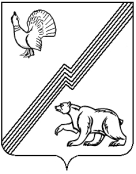 ДУМА ГОРОДА ЮГОРСКАХанты-Мансийского автономного округа - ЮгрыРЕШЕНИЕот 06 мая 2020 года                                                                                                                   №23О дополнительных мерахподдержки в условиях ухудшенияситуации в связи с распространениемновой коронавирусной инфекцииВ соответствии с Налоговым кодексом Российской Федерации, постановлением Правительства Российской Федерации от 03.04.2020 № 439 «Об установлении требований к условиям и срокам отсрочки уплаты арендной платы по договорам аренды недвижимого имущества», с целью предоставления дополнительных мер поддержки хозяйствующим субъектам в условиях ухудшения ситуации в связи с распространением новой коронавирусной инфекции, ДУМА ГОРОДА ЮГОРСКА РЕШИЛА:1. Предоставить налоговую льготу в виде уменьшения суммы налога по земельному налогу на 50 процентов юридическим лицам и индивидуальным предпринимателям собственникам объектов недвижимости, предоставившим отсрочку уплаты арендной платы и уменьшение размера арендной платы по договорам аренды объектов недвижимого имущества:1.1. Налоговая льгота предоставляется в отношении земельных участков, на которых расположены объекты недвижимости, предоставляемые в аренду организациям и индивидуальным предпринимателям, осуществляющим деятельность в отраслях российской экономики, определенных постановлением Правительства Российской Федерации от 03.04.2020 № 434 «Об утверждении перечня отраслей российской экономики, в наибольшей степени пострадавших в условиях ухудшения ситуации в результате распространения новой коронавирусной инфекции».1.2. Налоговая льгота предоставляется на период с первого числа месяца, в котором принято решение о введении режима повышенной готовности на территории Ханты-Мансийского автономного округа – Югры, и до окончания месяца, в котором действие указанного режима отменено.1.3. Основанием для применения налоговой льготы налогоплательщиками являются документы, подтверждающие предоставление арендаторам отсрочки и уменьшение размера арендной платы по договорам аренды объектов недвижимого имущества, заключенным до введения в Ханты-Мансийском автономном округе - Югре режима повышенной готовности.1.4. Налоговая льгота предоставляется при условии отсутствия задолженности по уплате налогоплательщиком земельного налога на дату подачи заявления о предоставлении налоговой льготы.1.5. Установить, что налоговая льгота индивидуальным предпринимателям применяется при расчете земельного налога за 2019 год.2. Настоящее решение вступает в силу после его опубликования в официальном печатном издании города Югорска. Председатель Думы города Югорска                                                                        В.А. КлиминГлава города Югорска                                                                                             А.В. Бородкин«06» мая 2020 года(дата подписания)